ПАМЯТКА ПО ПРОТИВОДЕЙСТВИЮ ТЕРРОРИЗМУЧеловечество столкнулось с самым коварным и беспощадным «хищником» - террором. Для террориста не существует моральных правил. Он фанатик, и его переубедить словами нельзя. Поэтому мы должны смотреть на мир открытыми глазами и не обольщаться тем, что сия горькая чаша нас минует.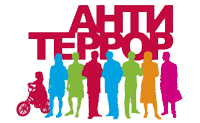 Противодействие терроризму - задача не только специальных служб. Они будут бессильны, если это противодействие не будет оказываться обществом, каждым гражданином нашей великой страны. Для этого не надо быть суперменом. Обычная житейская смекалка и внимание являются одним из самых эффективных видов противодействия террору.Взрывы домов в ряде городов России показали, что только наша беспечность и безразличие позволили свершиться этим страшным происшествиям. Ведь на глазах жильцов в подвалы завозились мешки с компонентами взрывчатых веществ под видом сахара и других продуктов. Проще простого, увидев такое действие, позвонить по телефону 5-42-23 (Дежурный по ГО и ЧС) и попросить проверить. Вам будут благодарны сотрудники специальных служб. Легче проверить, чем потом разбирать завалы и видеть горе людей.Мы знаем о многочисленных случаях террористических актов, совершенных с использованием автомобилей, начиненных взрывчаткой. Конечно, определить на улице такой автомобиль простому человеку невозможно. Но в своем дворе, увидев припаркованную чужую машину, можно и нужно обеспокоиться, позвонить по телефону 5-42-23 (Дежурный по ГО и ЧС)  и попросите проверить. Пусть Вас не гложет мысль о том, что Вы причинили неудобства спецслужбам, пусть Вас не беспокоит боязнь того, что Вас назовут паникером. Вы платите налоги, на которые содержатся специальные службы, обеспечивающие Вашу безопасность.Излюбленный метод террористов – использовать сумку, портфель, пакет, сверток, начиненный взрывчаткой, и положить его в мусорный контейнер или урну, оставить у прилавка, под столом, в салоне общественного транспорта, кинотеатре, спортивном комплексе. Но ведь все мы взрослые люди и знаем, что просто так пакет или сверток в мусорном баке лежать не могут. А раз есть угроза терроризма, то не исключено и самое страшное. Проявите бдительность, позвонить по телефону 5-42-23 (Дежурный по ГО и ЧС) и расскажите о своих опасениях. Если Вы едете в общественном транспорте, сообщите об этом водителю. Быть может, Вы спасете жизнь и здоровье многих людей.Ужасно, но есть категория людей, которые сознательно идут на смерть ради совершения акта террора. Они также отличаются от основной массы своим поведением, одеждой, отрешенностью. Одежда должна прикрыть взрывное устройство. Она или явно не по сезону или заметно больше того размера, который смертник носит. Человек знает, что он несет взрывчатку. Он напряжен, опасается прямых контактов с окружающими, сторонится их. Он едет к определенному месту и не заинтересован, чтобы его разоблачили.Есть сомнения, запомните приметы, позвоните и сообщите: в каком направлении он движется, на каком транспорте, как он выглядит.Мы с вами, находясь в стенах академии, должны знать о том, где вероятнее всего можно столкнуться с подготавливаемым террористическим актом.Взрывоопасный предмет может быть ЗАЛОЖЕН:в учебной аудитории, коридоре;в столовой, буфете – особенно во время обеденного перерыва;в спортивном и актовом залах во время проведения массовых мероприятий;на улице перед входными дверями.Обнаружить наличие взрывоопасного предмета можно по следующим ПРИЗНАКАМ:портфели, сумки, пакеты, лежат на полу, в урне, под столом, в оконном проеме. Спросите, где владелец. Если его рядом нет, есть повод для беспокойства;штатные боеприпасы – гранаты, снаряды, мины, тротиловые шашки. Увидели штатный боеприпас – сразу бейте тревогу;торчащие из свертка, пакета провода;звук работающего часового механизма, жужжание либо лежащий в пакете и просматриваемый мобильный телефон или пейджер;привязанный к пакету натянутый провод или шнур;неприятный запах либо запах горючего вещества (бензин, керосин и т.п.).В случае обнаружения подозрительного предмета НЕОБХОДИМО:Не трогать, не передвигать обнаруженный подозрительный предмет! Предоставьте эту возможность специалистам. Не курите!Попросить, чтобы никто не пользовался средствами радиосвязи, в том числе и мобильными телефонами, пультами дистанционного управления сигнализацией автомобилей и другими радиоэлектронными устройствами вблизи данного предмета.Немедленно уведомить охрану школы и сообщить об обнаруженном предмете.Ждать прибытия представителей вневедомственной охраны и специальных служб.В дальнейшем представители охраны академии совместно со специальными службами обеспечат:охрану подозрительного предмета и опасной зоны;возможность беспрепятственного подъезда к месту обнаружение подозрительного предмета автомашин правоохранительных органов, скорой медицинской помощи, пожарной охраны, сотрудников МЧС;эвакуацию людей из здания.В мире достаточно часто фиксируются факты направления взрывных устройств и отравленных порошков в почтовых отправлениях.Если Вы получили подозрительное письмо, посылку или бандероль, то не вскрывайте его. Положите в полиэтиленовый пакет или сумку и немедленно уведомите представителей охраны академии. До прибытия сотрудника охраны правильнее всего выйти из помещения.
Если Вы вскрыли отправление и обнаружили там подозрительные предметы, то ничего не разворачивайте, вложите это отправление в пакет и немедленно сообщите представителю охраны академии. К отправлению больше не прикасайтесь и вместе с коллегами выйдите из помещения.
Еще раз обращаем Ваше внимание на то, что категорически запрещается самостоятельно предпринимать какие-либо действия со взрывными устройствами или подозрительными предметами - это может привести к взрыву, многочисленным жертвам и разрушениям!БУДЬТЕ БДИТЕЛЬНЫМИ!